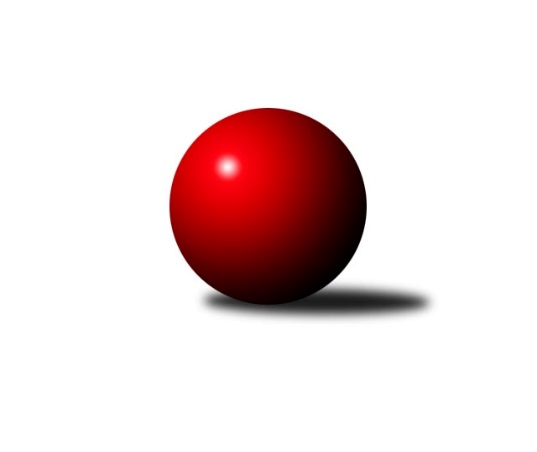 Č.7Ročník 2022/2023	23.10.2022Nejlepšího výkonu v tomto kole: 2712 dosáhlo družstvo: SC Olympia RadotínMistrovství Prahy 1 2022/2023Výsledky 7. kolaSouhrnný přehled výsledků:SK Žižkov C	- VSK ČVUT 	3:5	2542:2612	5.0:7.0	19.10.TJ Radlice B	- TJ Kobylisy A	5:3	2362:2265	7.0:5.0	19.10.KK Konstruktiva C	- TJ Rudná	1.5:6.5	2493:2646	4.0:8.0	20.10.SK Uhelné sklady	- SK Žižkov B	7:1	2452:2361	10.0:2.0	20.10.SC Olympia Radotín	- KK Slavia Praha	8:0	2712:2447	10.0:2.0	20.10.KK Velké Popovice	- SK Meteor C		dohrávka		22.11.KK Slavoj C	- TJ Kobylisy B		dohrávka		9.12.TJ Rudná	- SK Žižkov C	7:1	2584:2282	11.0:1.0	17.10.KK Velké Popovice	- KK Konstruktiva C	4:4	2372:2384	5.0:7.0	18.10.Tabulka družstev:	1.	KK Slavoj C	5	5	0	0	30.0 : 10.0 	41.0 : 19.0 	 2598	10	2.	VSK ČVUT	7	5	0	2	32.0 : 24.0 	43.0 : 41.0 	 2515	10	3.	TJ Rudná	6	4	0	2	33.5 : 14.5 	51.0 : 21.0 	 2583	8	4.	SC Olympia Radotín	7	4	0	3	31.0 : 25.0 	43.0 : 41.0 	 2495	8	5.	TJ Kobylisy A	7	3	1	3	29.5 : 26.5 	41.5 : 42.5 	 2364	7	6.	TJ Kobylisy B	5	3	0	2	22.5 : 17.5 	33.5 : 26.5 	 2508	6	7.	SK Žižkov B	5	3	0	2	21.0 : 19.0 	30.5 : 29.5 	 2506	6	8.	KK Konstruktiva C	6	2	2	2	23.5 : 24.5 	39.0 : 33.0 	 2446	6	9.	SK Uhelné sklady	7	2	2	3	29.0 : 27.0 	42.5 : 41.5 	 2454	6	10.	TJ Radlice B	5	2	1	2	15.0 : 25.0 	26.5 : 33.5 	 2382	5	11.	KK Slavia Praha	7	2	1	4	23.0 : 33.0 	40.0 : 44.0 	 2425	5	12.	SK Meteor C	6	2	0	4	19.5 : 28.5 	29.5 : 42.5 	 2368	4	13.	KK Velké Popovice	5	0	3	2	15.0 : 25.0 	20.5 : 39.5 	 2397	3	14.	SK Žižkov C	6	0	0	6	11.5 : 36.5 	22.5 : 49.5 	 2361	0Podrobné výsledky kola:	 SK Žižkov C	2542	3:5	2612	VSK ČVUT 	Adam Vaněček	 	 218 	 192 		410 	 0:2 	 477 	 	257 	 220		Jan Knyttl	Pavel Váňa	 	 225 	 221 		446 	 0:2 	 471 	 	230 	 241		Milan Vejvoda	Tomáš Pokorný	 	 209 	 213 		422 	 1:1 	 411 	 	211 	 200		David Knoll	Tomáš Kazimour	 	 232 	 211 		443 	 2:0 	 371 	 	177 	 194		Miroslav Kochánek	Stanislava Sábová	 	 222 	 231 		453 	 2:0 	 435 	 	214 	 221		Adam Vejvoda	Petr Opatovský	 	 185 	 183 		368 	 0:2 	 447 	 	244 	 203		Pavel Jahelkarozhodčí:  Vedoucí družstevNejlepší výkon utkání: 477 - Jan Knyttl	 TJ Radlice B	2362	5:3	2265	TJ Kobylisy A	Lukáš Lehner	 	 217 	 212 		429 	 2:0 	 384 	 	185 	 199		Vladimír Kohout	Jan Kamín	 	 208 	 207 		415 	 2:0 	 335 	 	179 	 156		Jaromír Žítek	Pavlína Kašparová	 	 195 	 176 		371 	 1:1 	 374 	 	174 	 200		Karel Sedláček	Marek Lehner	 	 177 	 194 		371 	 1:1 	 387 	 	196 	 191		Lubomír Chudoba	Leoš Kofroň	 	 211 	 185 		396 	 1:1 	 382 	 	183 	 199		Karel Mašek	Radek Lehner	 	 189 	 191 		380 	 0:2 	 403 	 	209 	 194		Pavel Červinkarozhodčí:  Vedoucí družstevNejlepší výkon utkání: 429 - Lukáš Lehner	 KK Konstruktiva C	2493	1.5:6.5	2646	TJ Rudná	Hana Kovářová	 	 206 	 202 		408 	 0:2 	 471 	 	215 	 256		Pavel Kasal	Karel Hybš	 	 224 	 207 		431 	 1:1 	 431 	 	214 	 217		Pavel Strnad	Stanislav Vesecký	 	 196 	 216 		412 	 1:1 	 417 	 	202 	 215		Jan Rokos	Samuel Fujko	 	 181 	 198 		379 	 0:2 	 450 	 	220 	 230		Miluše Kohoutová	Ivan Harašta	 	 185 	 212 		397 	 0:2 	 452 	 	235 	 217		Ludmila Erbanová	Petr Barchánek	 	 228 	 238 		466 	 2:0 	 425 	 	221 	 204		Jaromír Bokrozhodčí:  Vedoucí družstevNejlepší výkon utkání: 471 - Pavel Kasal	 SK Uhelné sklady	2452	7:1	2361	SK Žižkov B	Bohumil Bazika	 	 199 	 199 		398 	 0:2 	 443 	 	207 	 236		Martin Lukáš	Jan Hloušek	 	 193 	 195 		388 	 2:0 	 382 	 	189 	 193		Josef Gebr	Zbyněk Sedlák	 	 199 	 185 		384 	 2:0 	 376 	 	195 	 181		Miloslav Všetečka	Antonín Knobloch	 	 210 	 202 		412 	 2:0 	 396 	 	206 	 190		Irini Sedláčková	Martin Novák	 	 225 	 202 		427 	 2:0 	 379 	 	189 	 190		Jan Neckář ml.	Tomáš Dvořák	 	 224 	 219 		443 	 2:0 	 385 	 	191 	 194		Jan Neckářrozhodčí:  Vedoucí družstevNejlepšího výkonu v tomto utkání: 443 kuželek dosáhli: Martin Lukáš, Tomáš Dvořák	 SC Olympia Radotín	2712	8:0	2447	KK Slavia Praha	Robert Asimus	 	 223 	 226 		449 	 1:1 	 445 	 	210 	 235		Karel Vaňata	Martin Pondělíček	 	 221 	 224 		445 	 2:0 	 410 	 	216 	 194		Zdeněk Novák	Vojtěch Zlatník	 	 226 	 216 		442 	 2:0 	 390 	 	181 	 209		Petr Knap	Vladimír Zdražil	 	 204 	 246 		450 	 1:1 	 418 	 	205 	 213		Aleš Jungmann	Petr Dvořák	 	 239 	 247 		486 	 2:0 	 383 	 	187 	 196		Jan Václavík	Pavel Dvořák	 	 214 	 226 		440 	 2:0 	 401 	 	204 	 197		Filip Knaprozhodčí:  Vedoucí družstevNejlepší výkon utkání: 486 - Petr Dvořák	 TJ Rudná	2584	7:1	2282	SK Žižkov C	Jiří Spěváček	 	 211 	 221 		432 	 2:0 	 387 	 	176 	 211		Tomáš Herman	Ludmila Erbanová	 	 253 	 228 		481 	 2:0 	 308 	 	162 	 146		Filip Lafek	Pavel Strnad	 	 224 	 205 		429 	 2:0 	 391 	 	206 	 185		Tomáš Kazimour	Miluše Kohoutová	 	 188 	 209 		397 	 1:1 	 401 	 	195 	 206		Stanislava Sábová	Jan Rokos	 	 233 	 220 		453 	 2:0 	 415 	 	204 	 211		Pavel Váňa	Jaromír Bok	 	 200 	 192 		392 	 2:0 	 380 	 	198 	 182		Tomáš Pokornýrozhodčí:  Vedoucí družstevNejlepší výkon utkání: 481 - Ludmila Erbanová	 KK Velké Popovice	2372	4:4	2384	KK Konstruktiva C	Ladislav Musil	 	 232 	 202 		434 	 1:1 	 406 	 	196 	 210		Samuel Fujko	Jaruška Havrdová	 	 196 	 193 		389 	 1:1 	 368 	 	197 	 171		Karel Hybš	Martin Kučerka	 	 201 	 187 		388 	 1:1 	 384 	 	191 	 193		Miroslav Klement	Petr Kapal	 	 178 	 178 		356 	 0:2 	 410 	 	206 	 204		Stanislav Vesecký	Jiří Mrzílek	 	 233 	 202 		435 	 2:0 	 396 	 	211 	 185		Ivan Harašta	Bedřich Švec	 	 190 	 180 		370 	 0:2 	 420 	 	216 	 204		Hana Kovářovározhodčí:  Vedoucí družstevNejlepší výkon utkání: 435 - Jiří MrzílekPořadí jednotlivců:	jméno hráče	družstvo	celkem	plné	dorážka	chyby	poměr kuž.	Maximum	1.	Vladimír Zdražil 	SC Olympia Radotín	483.11	317.2	165.9	4.6	3/4	(498)	2.	Ludmila Erbanová 	TJ Rudná	449.92	307.1	142.8	3.1	4/4	(481)	3.	Stanislav Březina 	KK Slavoj C	446.63	296.9	149.8	2.1	4/4	(475)	4.	Jan Nowak 	TJ Kobylisy B	445.83	307.5	138.3	6.8	3/3	(497)	5.	Michal Matyska 	TJ Kobylisy B	445.33	300.8	144.6	5.2	3/3	(496)	6.	Viktor Jungbauer 	KK Slavoj C	442.63	305.8	136.9	4.6	4/4	(486)	7.	Miroslav Bubeník 	KK Slavoj C	441.67	306.7	135.0	7.8	3/4	(465)	8.	Jan Bürger 	KK Slavoj C	441.00	299.9	141.1	4.0	4/4	(474)	9.	Anton Stašák 	KK Slavoj C	439.33	294.0	145.3	4.0	3/4	(474)	10.	Martin Lukáš 	SK Žižkov B	438.75	307.8	131.0	6.5	2/3	(443)	11.	Jan Kamín 	TJ Radlice B	438.33	300.1	138.2	5.0	3/3	(479)	12.	Pavel Červinka 	TJ Kobylisy A	437.73	294.8	142.9	3.7	3/3	(484)	13.	Jan Knyttl 	VSK ČVUT 	437.50	304.4	133.1	6.8	4/4	(480)	14.	Robert Asimus 	SC Olympia Radotín	437.06	296.4	140.6	3.2	4/4	(482)	15.	Adam Vejvoda 	VSK ČVUT 	434.17	293.4	140.8	5.2	4/4	(478)	16.	Lukáš Lehner 	TJ Radlice B	432.83	289.7	143.2	3.3	3/3	(463)	17.	Pavel Jahelka 	VSK ČVUT 	430.69	297.8	132.9	5.3	4/4	(476)	18.	Miluše Kohoutová 	TJ Rudná	429.67	292.5	137.2	3.3	4/4	(450)	19.	Ladislav Musil 	KK Velké Popovice	428.63	299.1	129.5	5.3	4/4	(466)	20.	Petr Barchánek 	KK Konstruktiva C	427.50	295.8	131.8	5.0	2/3	(466)	21.	Martin Pondělíček 	SC Olympia Radotín	427.33	294.8	132.6	6.3	3/4	(472)	22.	Anna Sailerová 	SK Žižkov B	426.17	294.0	132.2	5.0	2/3	(454)	23.	Jan Neckář 	SK Žižkov B	425.89	297.1	128.8	7.7	3/3	(460)	24.	Jaromír Bok 	TJ Rudná	425.83	283.5	142.3	6.0	4/4	(455)	25.	Miloslav Všetečka 	SK Žižkov B	425.00	297.2	127.8	7.6	3/3	(466)	26.	Robert Kratochvíl 	TJ Kobylisy B	424.75	293.3	131.5	5.3	2/3	(433)	27.	Filip Knap 	KK Slavia Praha	424.63	289.0	135.6	5.1	4/4	(466)	28.	Milan Vejvoda 	VSK ČVUT 	424.25	286.8	137.5	7.9	4/4	(471)	29.	Pavel Strnad 	TJ Rudná	424.17	304.9	119.3	8.8	4/4	(479)	30.	Jiří Kašpar 	KK Slavoj C	423.75	285.4	138.4	6.1	4/4	(441)	31.	Martin Novák 	SK Uhelné sklady	423.63	293.0	130.6	5.0	4/4	(443)	32.	Hana Kovářová 	KK Konstruktiva C	418.78	287.0	131.8	7.6	3/3	(429)	33.	Aleš Jungmann 	KK Slavia Praha	418.13	286.1	132.0	5.5	4/4	(446)	34.	Jan Rokos 	TJ Rudná	417.92	291.7	126.3	7.0	4/4	(453)	35.	Tomáš Dvořák 	SK Uhelné sklady	417.50	286.9	130.6	6.2	4/4	(443)	36.	Pavel Moravec 	TJ Kobylisy B	417.00	293.7	123.3	7.7	3/3	(448)	37.	Jan Hloušek 	SK Uhelné sklady	416.78	298.2	118.6	8.2	3/4	(439)	38.	Irini Sedláčková 	SK Žižkov B	416.00	284.1	131.9	7.3	3/3	(434)	39.	Stanislav Vesecký 	KK Konstruktiva C	415.33	286.3	129.0	9.9	3/3	(444)	40.	Jiří Mrzílek 	KK Velké Popovice	414.63	290.5	124.1	6.0	4/4	(444)	41.	Pavel Dvořák 	SC Olympia Radotín	414.19	293.8	120.4	9.6	4/4	(450)	42.	Jan Neckář  ml.	SK Žižkov B	412.17	293.0	119.2	11.3	3/3	(437)	43.	Karel Vaňata 	KK Slavia Praha	411.96	284.1	127.9	7.3	4/4	(445)	44.	Pavel Váňa 	SK Žižkov C	410.67	285.3	125.4	9.1	4/4	(446)	45.	Tomáš Kazimour 	SK Žižkov C	409.25	286.3	123.0	6.1	4/4	(471)	46.	Zdeněk Barcal 	SK Meteor C	408.92	283.3	125.7	6.7	4/4	(441)	47.	Přemysl Šámal 	SK Meteor C	406.25	286.9	119.4	10.1	4/4	(415)	48.	Zdeněk Novák 	KK Slavia Praha	406.08	288.5	117.6	10.0	4/4	(430)	49.	Karel Mašek 	TJ Kobylisy A	404.93	282.0	122.9	6.7	3/3	(465)	50.	Josef Tesař 	SK Meteor C	404.00	287.5	116.5	11.0	4/4	(456)	51.	Antonín Knobloch 	SK Uhelné sklady	403.44	294.0	109.4	9.3	4/4	(412)	52.	Lubomír Chudoba 	TJ Kobylisy A	403.20	280.6	122.6	6.7	3/3	(441)	53.	Petr Moravec 	TJ Kobylisy B	403.17	284.2	119.0	10.5	3/3	(436)	54.	Radek Lehner 	TJ Radlice B	402.22	279.4	122.8	9.4	3/3	(433)	55.	Miroslav Klement 	KK Konstruktiva C	402.00	286.7	115.3	9.3	3/3	(420)	56.	Samuel Fujko 	KK Konstruktiva C	401.25	283.3	118.0	10.8	3/3	(437)	57.	Karel Hybš 	KK Konstruktiva C	399.50	284.8	114.7	9.5	3/3	(440)	58.	Tomáš Pokorný 	SK Žižkov C	399.50	290.0	109.5	9.9	4/4	(451)	59.	Martin Kučerka 	KK Velké Popovice	399.13	283.4	115.8	8.6	4/4	(433)	60.	Jaruška Havrdová 	KK Velké Popovice	399.00	278.4	120.6	10.8	4/4	(416)	61.	Adam Vaněček 	SK Žižkov C	398.67	287.6	111.1	11.3	3/4	(458)	62.	Zbyněk Sedlák 	SK Uhelné sklady	398.50	285.4	113.1	8.7	4/4	(436)	63.	Ivan Harašta 	KK Konstruktiva C	398.50	292.1	106.4	9.5	2/3	(405)	64.	Vojtěch Zlatník 	SC Olympia Radotín	397.83	283.0	114.8	10.5	3/4	(442)	65.	Jan Václavík 	KK Slavia Praha	397.71	285.0	112.7	9.5	4/4	(440)	66.	Bohumil Bazika 	SK Uhelné sklady	397.00	282.1	114.9	10.1	4/4	(417)	67.	Pavlína Kašparová 	TJ Radlice B	396.33	280.9	115.4	11.8	3/3	(439)	68.	Stanislava Sábová 	SK Žižkov C	392.50	273.8	118.7	8.3	4/4	(453)	69.	Zdeněk Šrot 	TJ Kobylisy B	392.33	281.7	110.7	11.7	3/3	(411)	70.	Josef Gebr 	SK Žižkov B	392.17	280.3	111.8	8.3	3/3	(423)	71.	Ivana Vlková 	SK Meteor C	391.67	277.7	114.0	8.2	3/4	(421)	72.	Jan Petráček 	SK Meteor C	390.25	282.3	107.9	11.6	4/4	(446)	73.	Petr Dvořák 	SC Olympia Radotín	389.81	278.1	111.7	9.6	4/4	(486)	74.	Václav Bouchal 	TJ Kobylisy A	389.30	280.0	109.3	10.2	2/3	(422)	75.	Petr Knap 	KK Slavia Praha	384.21	276.3	107.9	11.0	4/4	(404)	76.	Josef Kučera 	SK Meteor C	381.22	269.2	112.0	11.4	3/4	(441)	77.	Karel Sedláček 	TJ Kobylisy A	380.67	262.8	117.9	8.9	3/3	(406)	78.	Bedřich Švec 	KK Velké Popovice	380.38	272.3	108.1	8.3	4/4	(415)	79.	Josef Mach 	TJ Kobylisy B	377.17	269.8	107.3	14.7	2/3	(382)	80.	Petr Opatovský 	SK Žižkov C	375.78	269.2	106.6	10.0	3/4	(395)	81.	Marek Lehner 	TJ Radlice B	375.50	267.0	108.5	9.5	2/3	(392)	82.	Leoš Kofroň 	TJ Radlice B	372.44	265.4	107.0	9.9	3/3	(396)	83.	Petr Kapal 	KK Velké Popovice	370.00	259.8	110.3	10.8	4/4	(399)	84.	Miroslav Kochánek 	VSK ČVUT 	369.58	267.7	101.9	10.4	3/4	(439)	85.	Jiří Ujhelyi 	SC Olympia Radotín	368.33	266.7	101.7	14.0	3/4	(380)	86.	Josef Jurášek 	SK Meteor C	366.33	269.0	97.3	14.0	3/4	(384)	87.	Vladimír Kohout 	TJ Kobylisy A	363.00	263.0	100.0	13.5	2/3	(384)	88.	Jaromír Žítek 	TJ Kobylisy A	348.13	268.0	80.1	17.0	2/3	(389)		Pavel Kasal 	TJ Rudná	480.50	321.5	159.0	3.0	2/4	(490)		Luboš Kocmich 	VSK ČVUT 	443.00	283.5	159.5	1.0	2/4	(462)		Radek Pauk 	SC Olympia Radotín	428.50	299.5	129.0	8.5	1/4	(447)		Daniel Kulhánek 	KK Slavoj C	420.00	307.0	113.0	6.0	1/4	(420)		Miloslav Dušek 	SK Uhelné sklady	415.00	293.0	122.0	6.0	1/4	(415)		David Knoll 	VSK ČVUT 	411.00	294.0	117.0	10.0	1/4	(411)		Jiří Piskáček 	VSK ČVUT 	409.00	291.6	117.4	9.6	2/4	(453)		Jindra Pokorná 	SK Meteor C	406.00	299.0	107.0	13.0	1/4	(406)		Dana Školová 	SK Uhelné sklady	401.00	306.0	95.0	12.0	1/4	(401)		Tomáš Jícha 	KK Velké Popovice	400.00	279.0	121.0	7.0	1/4	(400)		Jiří Spěváček 	TJ Rudná	390.33	273.5	116.8	9.7	2/4	(463)		Martin Šimek 	SC Olympia Radotín	390.00	269.0	121.0	10.0	1/4	(390)		Roman Hrdlička 	KK Slavoj C	389.00	267.0	122.0	6.0	1/4	(389)		Tomáš Herman 	SK Žižkov C	387.00	265.0	122.0	7.0	1/4	(387)		Vladislav Škrabal 	SK Žižkov C	386.00	271.0	115.0	11.0	1/4	(386)		Pavel Mezek 	TJ Kobylisy A	383.00	274.7	108.3	7.3	1/3	(397)		Karel Erben 	TJ Kobylisy B	378.00	259.0	119.0	12.0	1/3	(378)		Jiří Škoda 	VSK ČVUT 	363.00	249.0	114.0	9.0	1/4	(363)		Tomáš Jiránek 	KK Slavia Praha	354.00	260.3	93.8	12.8	2/4	(356)		Filip Lafek 	SK Žižkov C	308.00	241.0	67.0	20.0	1/4	(308)		Petr Lavička 	TJ Radlice B	290.00	211.0	79.0	26.0	1/3	(290)Sportovně technické informace:Starty náhradníků:registrační číslo	jméno a příjmení 	datum startu 	družstvo	číslo startu12108	Pavel Kasal	20.10.2022	TJ Rudná	2x15857	David Knoll	19.10.2022	VSK ČVUT 	1x25485	Jan Neckář ml.	20.10.2022	SK Žižkov B	4x25193	Tomáš Herman	17.10.2022	SK Žižkov C	1x26428	Filip Lafek	17.10.2022	SK Žižkov C	1x26382	Vojtěch Zlatník	20.10.2022	SC Olympia Radotín	4x
Hráči dopsaní na soupisku:registrační číslo	jméno a příjmení 	datum startu 	družstvo	Program dalšího kola:8. kolo24.10.2022	po	17:00	TJ Kobylisy A - KK Slavoj C	25.10.2022	út	17:00	TJ Kobylisy B - KK Konstruktiva C	25.10.2022	út	17:30	KK Slavia Praha - SK Meteor C	26.10.2022	st	17:30	TJ Rudná - SK Uhelné sklady	26.10.2022	st	19:30	SK Žižkov B - KK Velké Popovice	27.10.2022	čt	17:30	VSK ČVUT  - TJ Radlice B	27.10.2022	čt	19:30	SC Olympia Radotín - SK Žižkov C	Nejlepší šestka kola - absolutněNejlepší šestka kola - absolutněNejlepší šestka kola - absolutněNejlepší šestka kola - absolutněNejlepší šestka kola - dle průměru kuželenNejlepší šestka kola - dle průměru kuželenNejlepší šestka kola - dle průměru kuželenNejlepší šestka kola - dle průměru kuželenNejlepší šestka kola - dle průměru kuželenPočetJménoNázev týmuVýkonPočetJménoNázev týmuPrůměr (%)Výkon1xPetr DvořákRadotín4861xPetr DvořákRadotín113.744862xJan KnyttlČVUT4772xTomáš DvořákUS Praha112.524432xPetr PravlovskýSlavoj C4751xMartin LukášŽižkov B112.524432xMichal MatyskaKobylisy B4742xPavel KasalRudná112.224713xViktor JungbauerSlavoj C4712xPetr BarchánekKonstruktiva C111.034661xMilan VejvodaČVUT4712xJan KnyttlČVUT110.34477